ПРОВЕРКА НА БИТОВИ СМЕТКИ ЧРЕЗ ePay.bg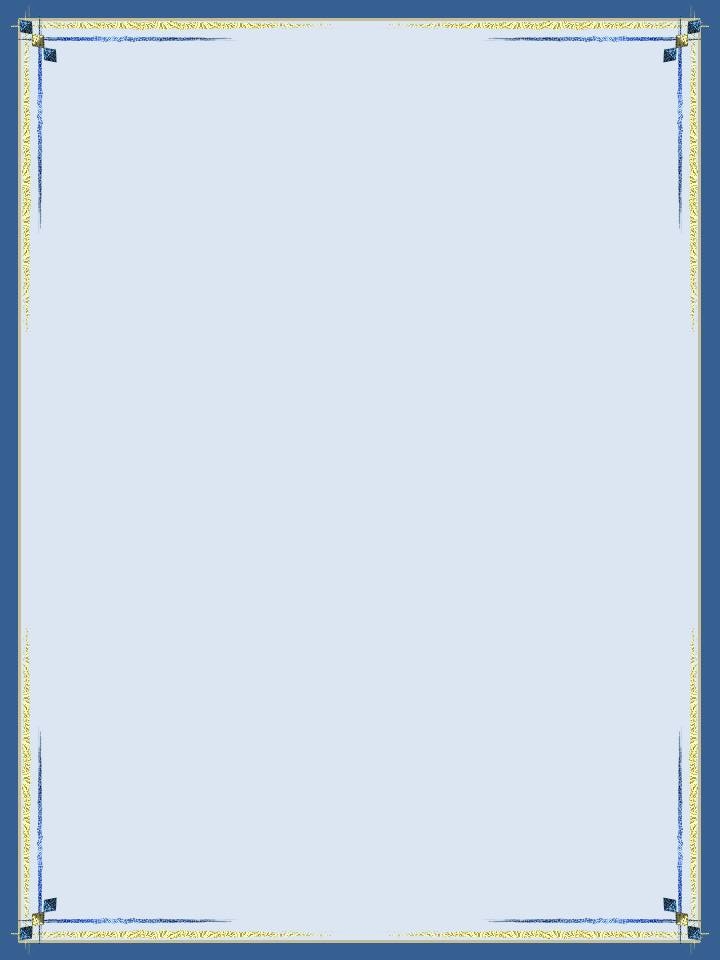 1.Заредете в адресното поле на браузъра* адреса на сайта https://www.epay.bg/pay/bills/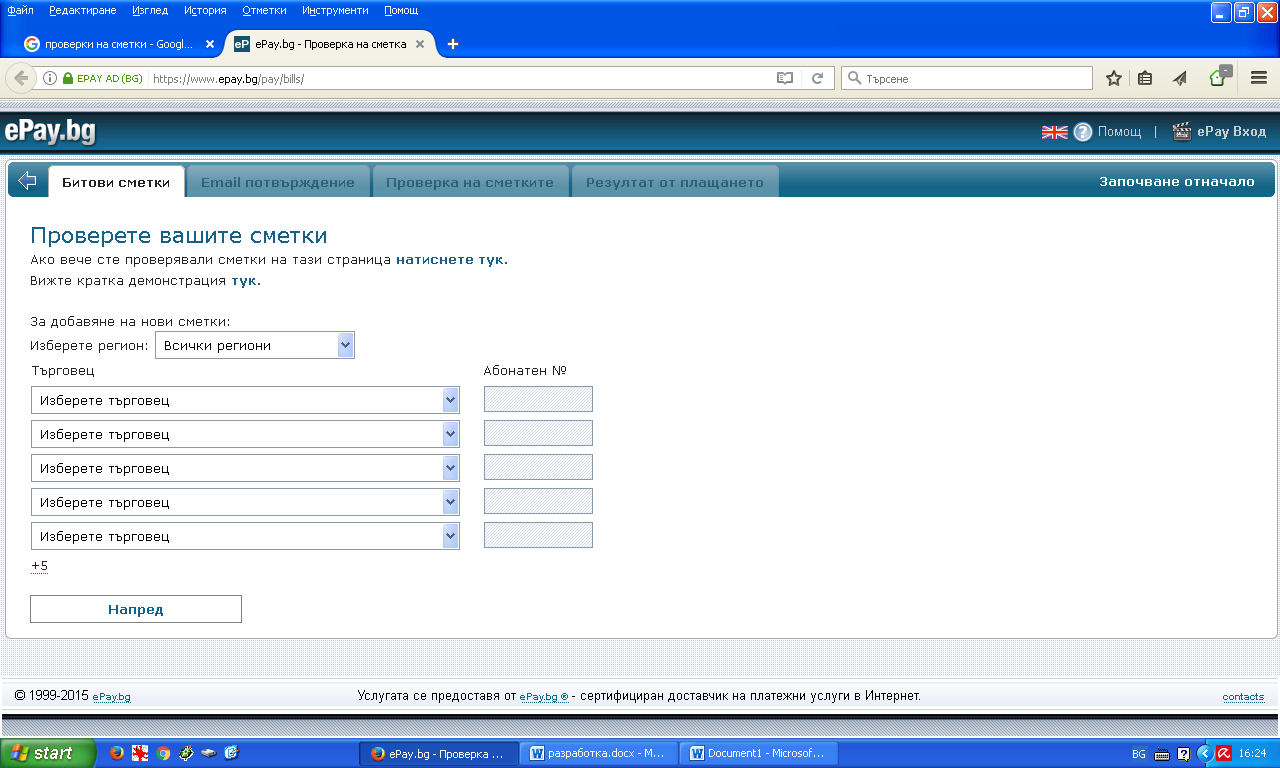 *браузър – програмата, с която влизаме в интернет2. Изберете регион, за който ще проверявате сметката, както и търговеца, въведете необходимите абонатни номера 3. Въведете email, след което натиснете напред. Съобщение ще Ви извести да отворите електронната си поща и с получения код да активирате проверката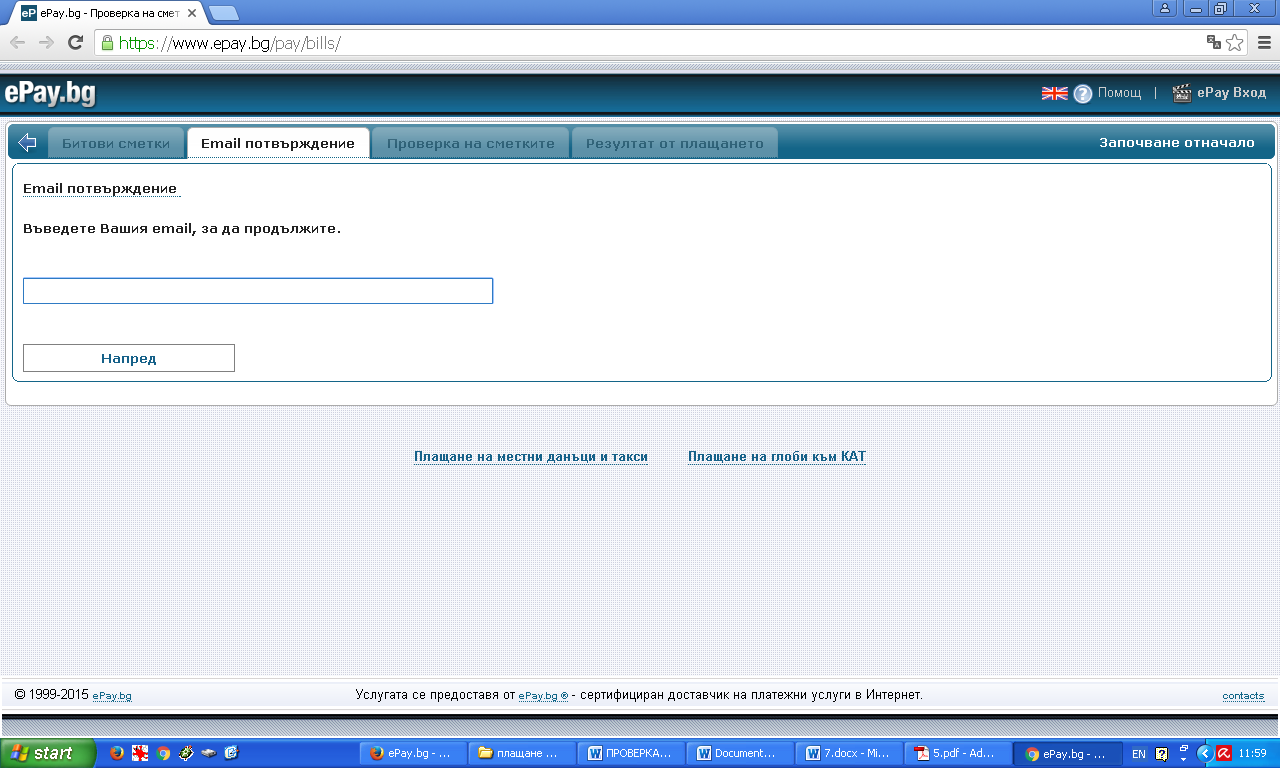 4. Налице е резултат от проверкат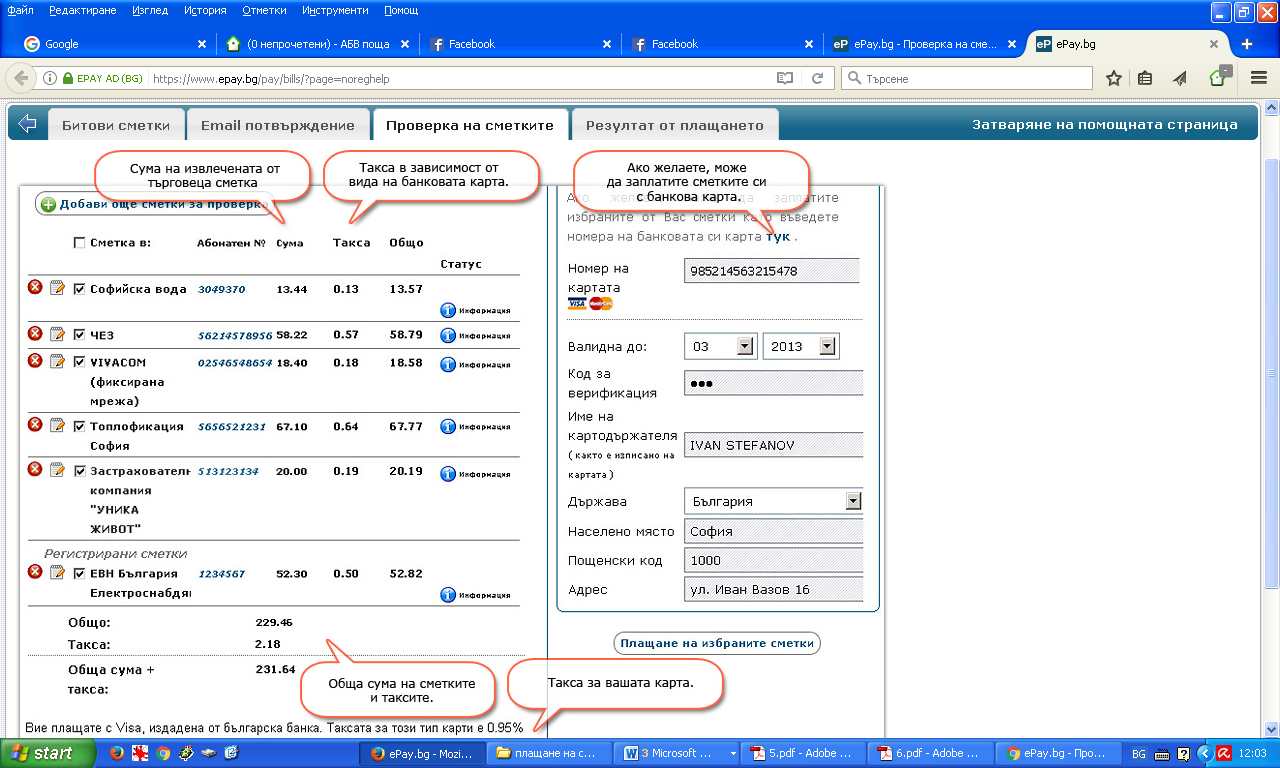 